21 июня – день открытия второй смены пришкольного лагеря «Страна детства». Была проведена торжественная линейка, посвященная открытию лагерной смены. Приветственное слово говорила начальник пришкольного лагеря Дёрова И.А..  Она пожелала детям отличного отдыха, веселых развлечений, активного участия во всех мероприятиях и конкурсах. Так же поговорили о правилах поведения в общественных местах и на прогулке. После линейки отряды разошлись готовиться к презентации своего отряда. Каждому отряду выпала возможность посоревноваться в креативности. Внутри отрядов провели игру «Рассмеши друга». Эта игра подарила много положительных эмоций.Детям предложено нарисовать плакат «Лагерь будущего!». Все ребята охотно принялись за дело. Каждый хотел внести свою лепту в создании «Лагеря будущего».Первый день вызвал много позитивных эмоций и заряд хорошего настроения не только у отдыхающих, но и у воспитателей!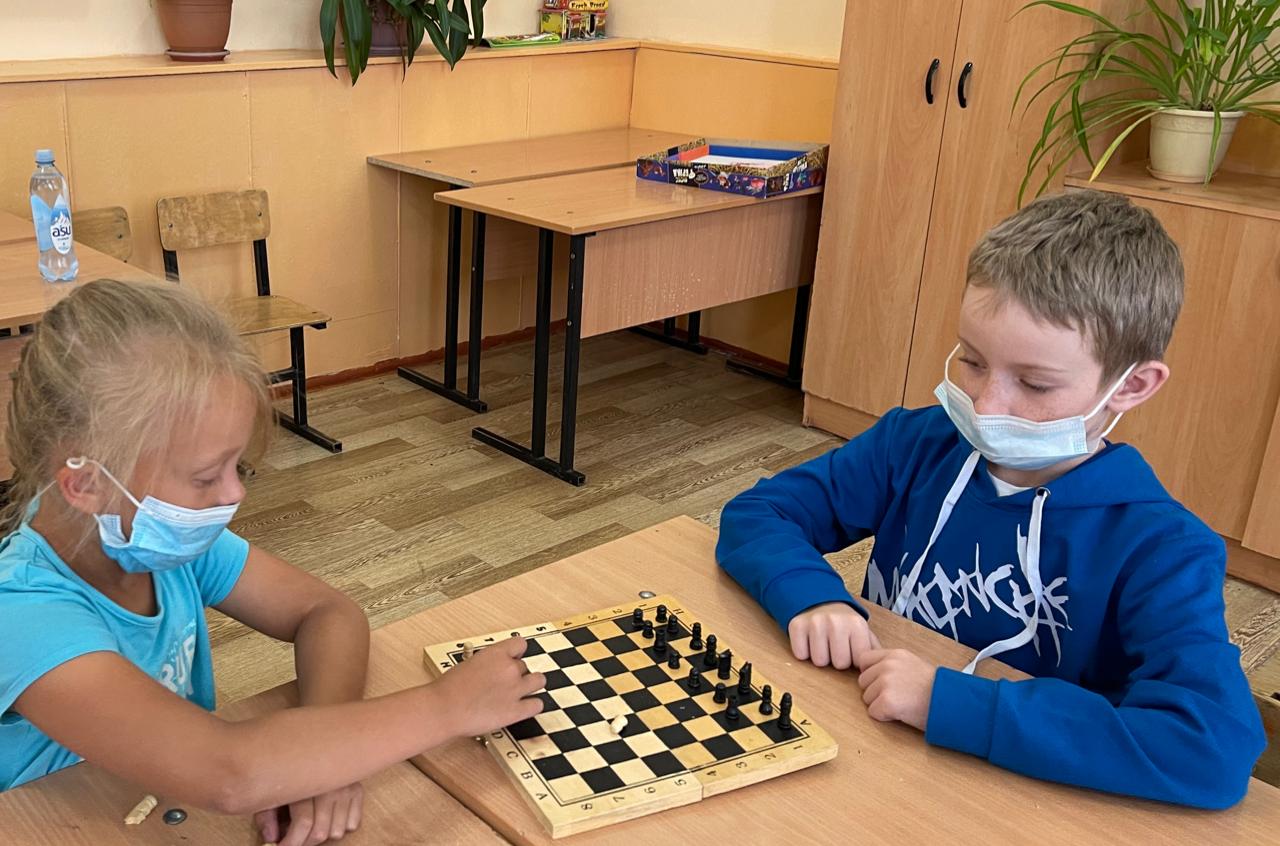 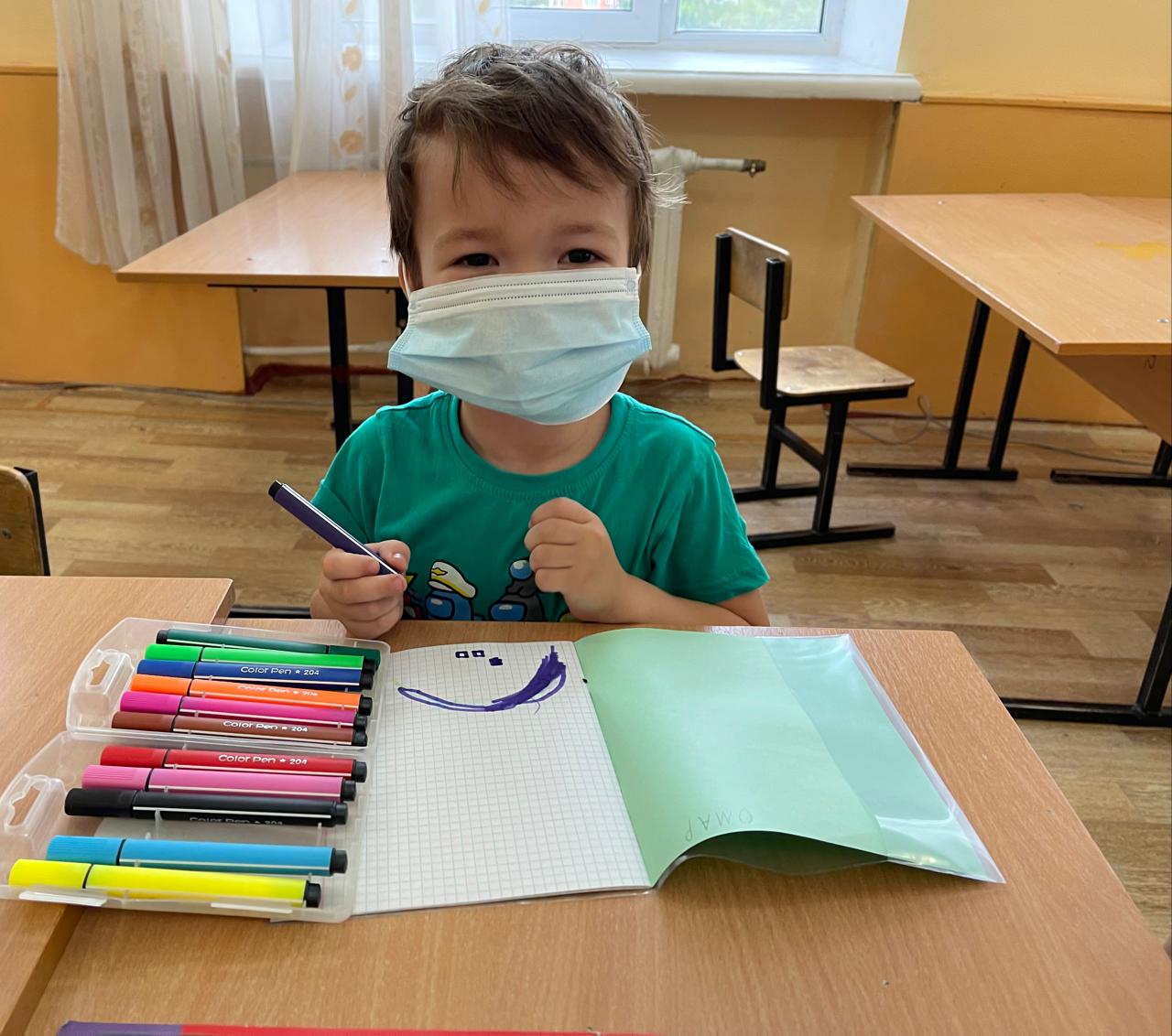 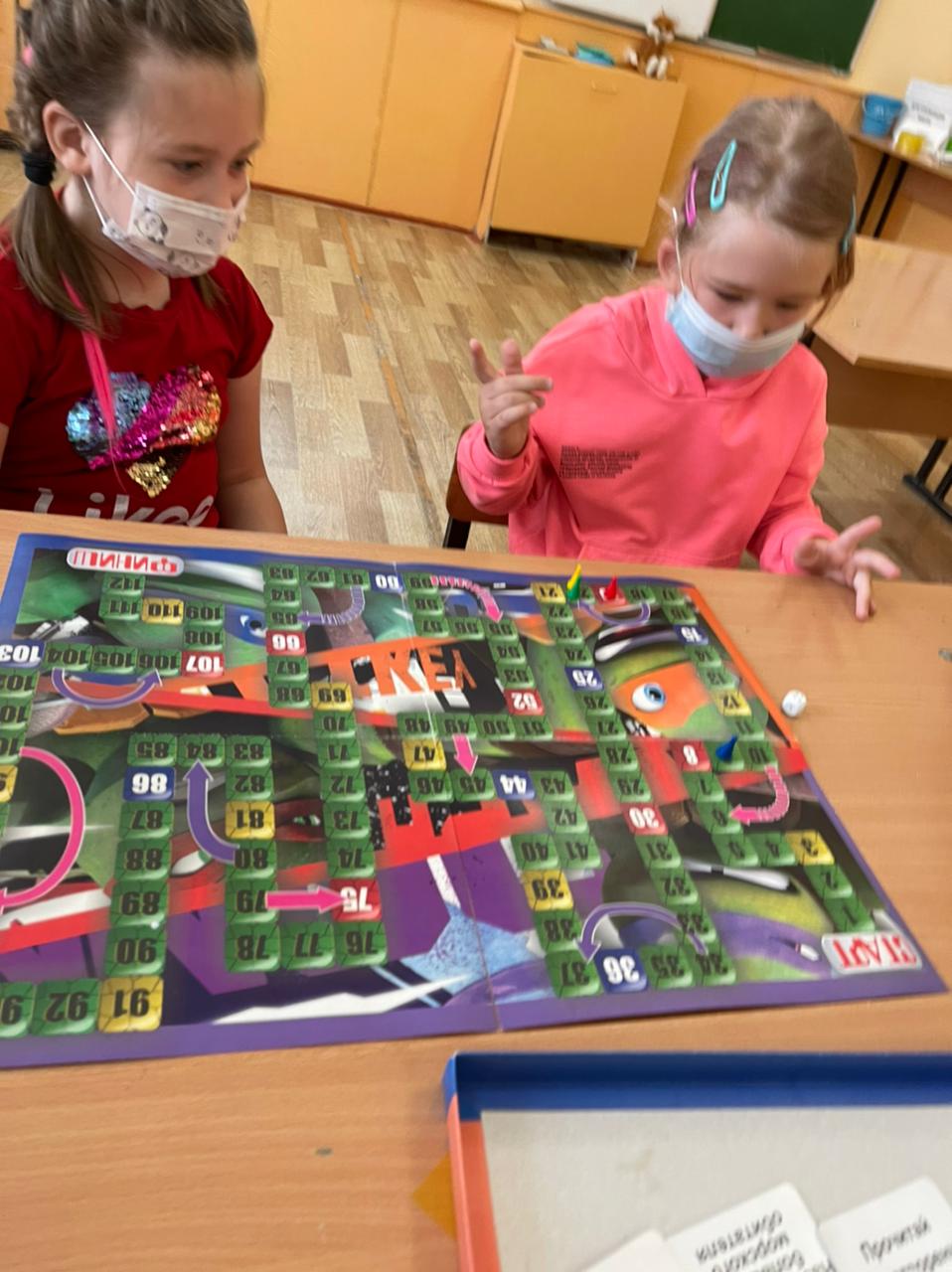 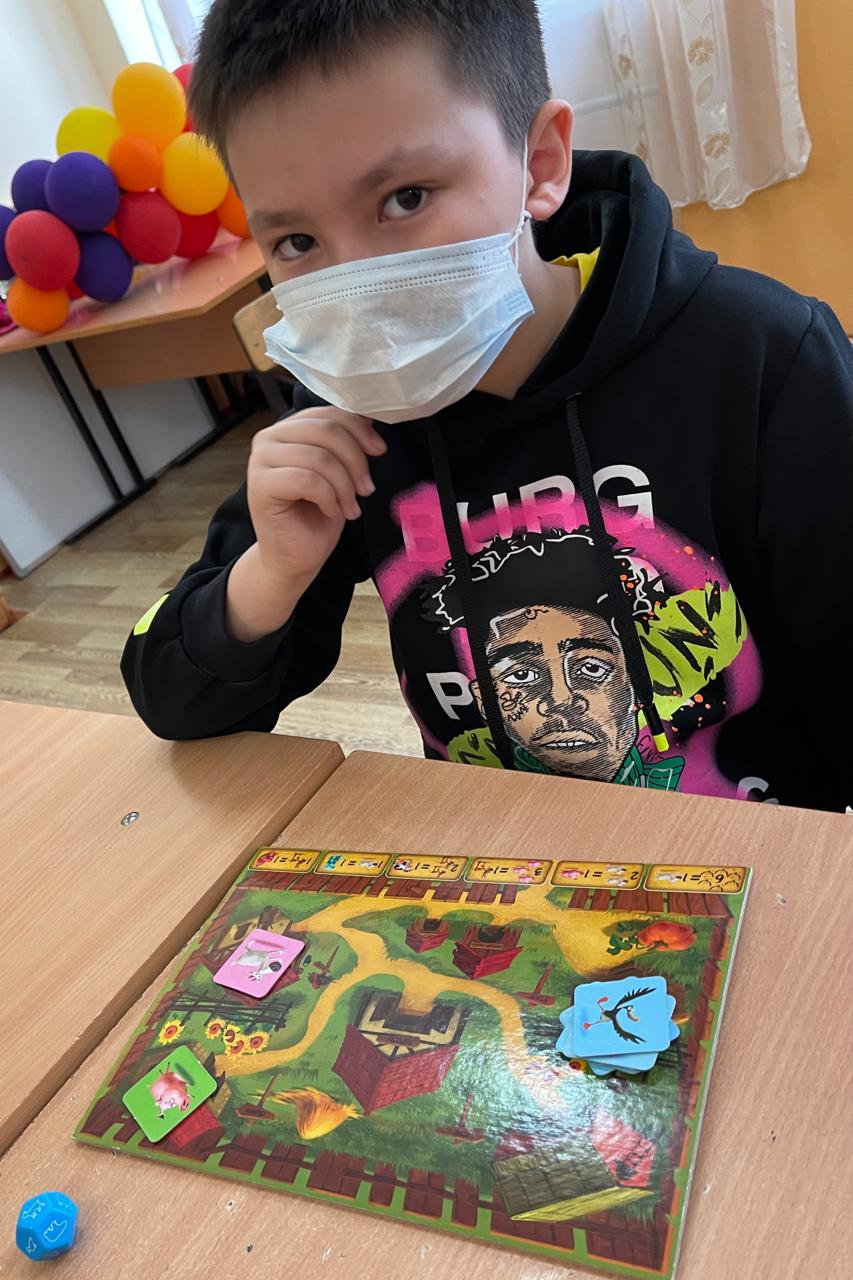 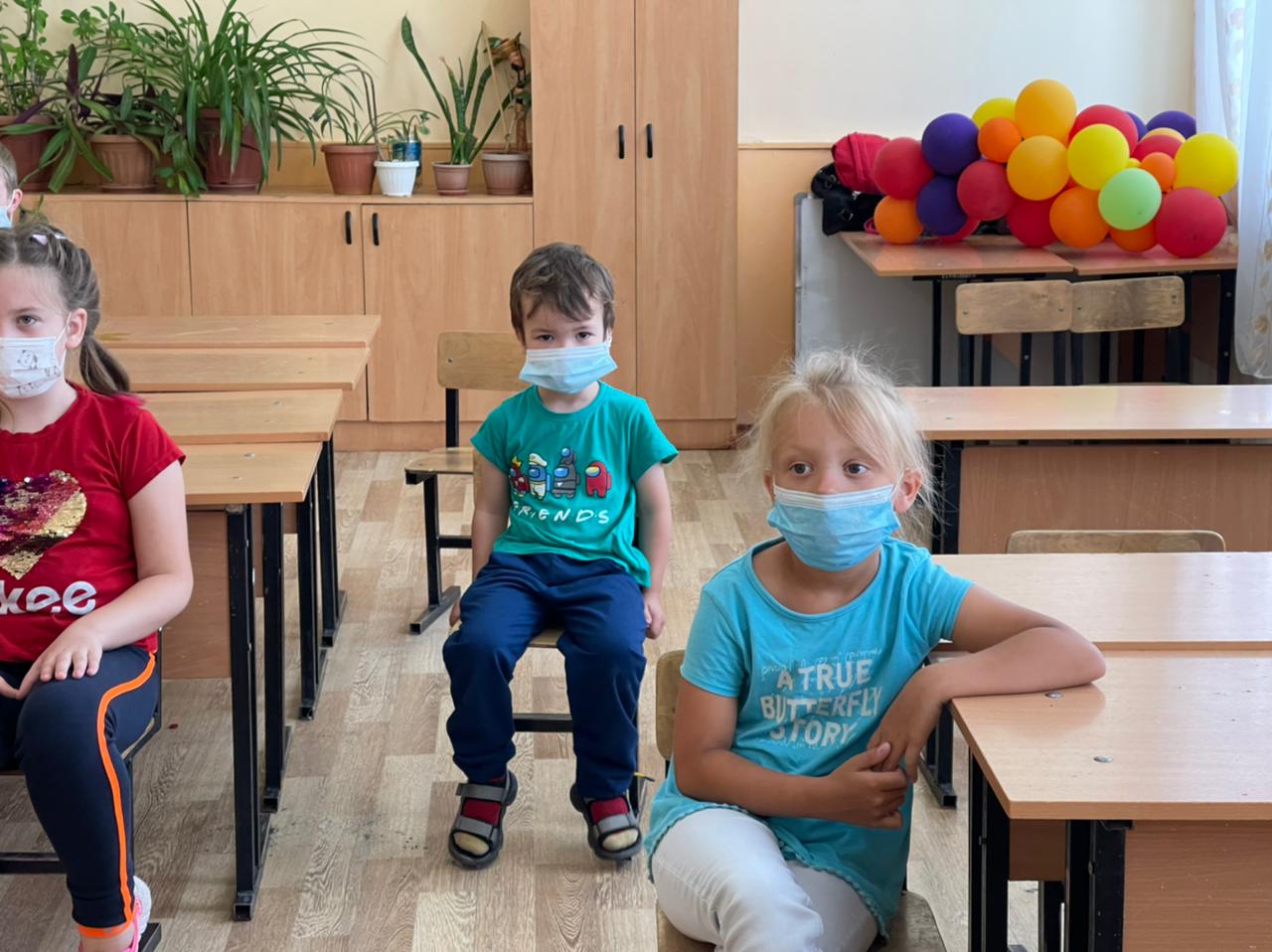 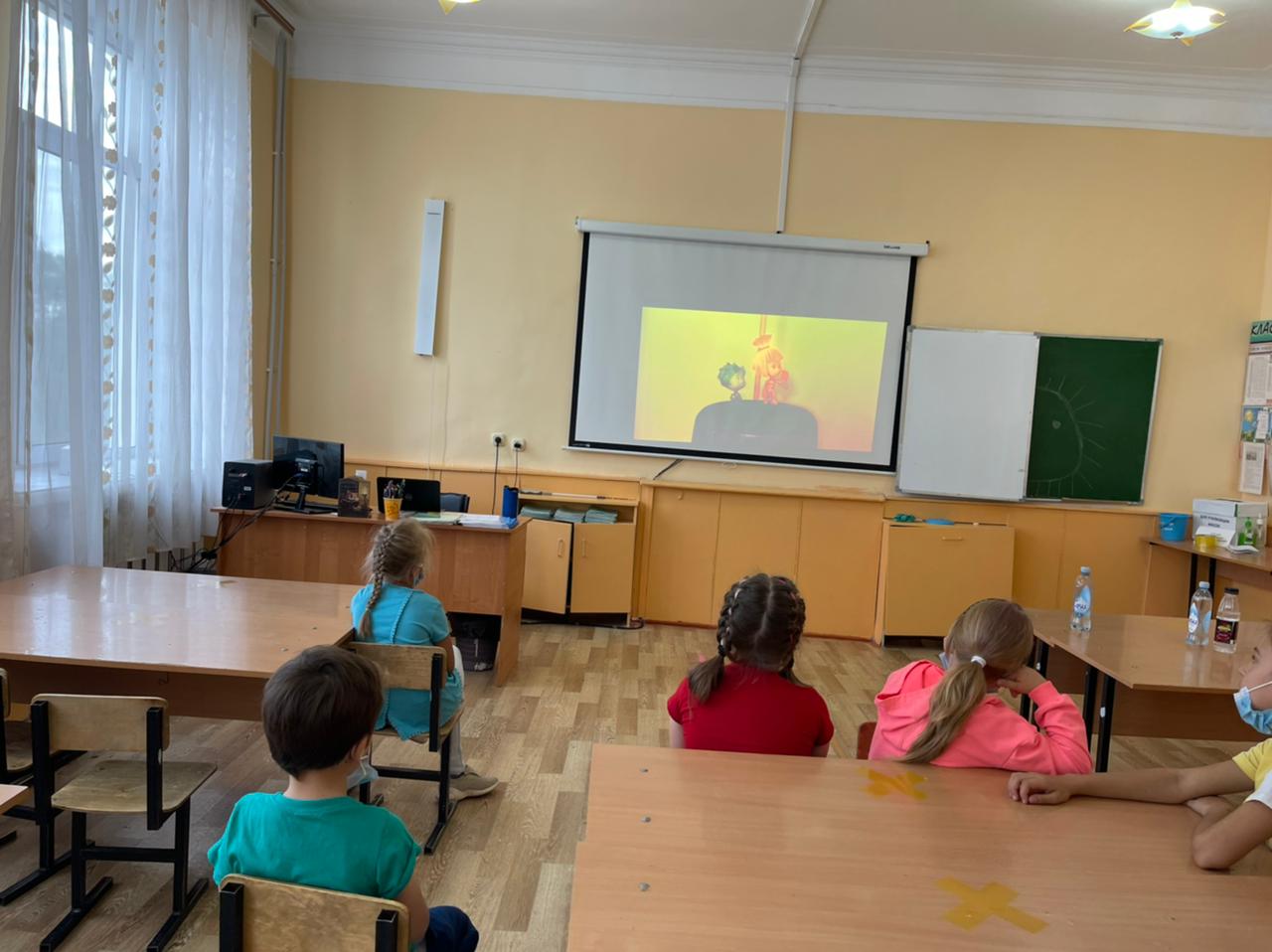 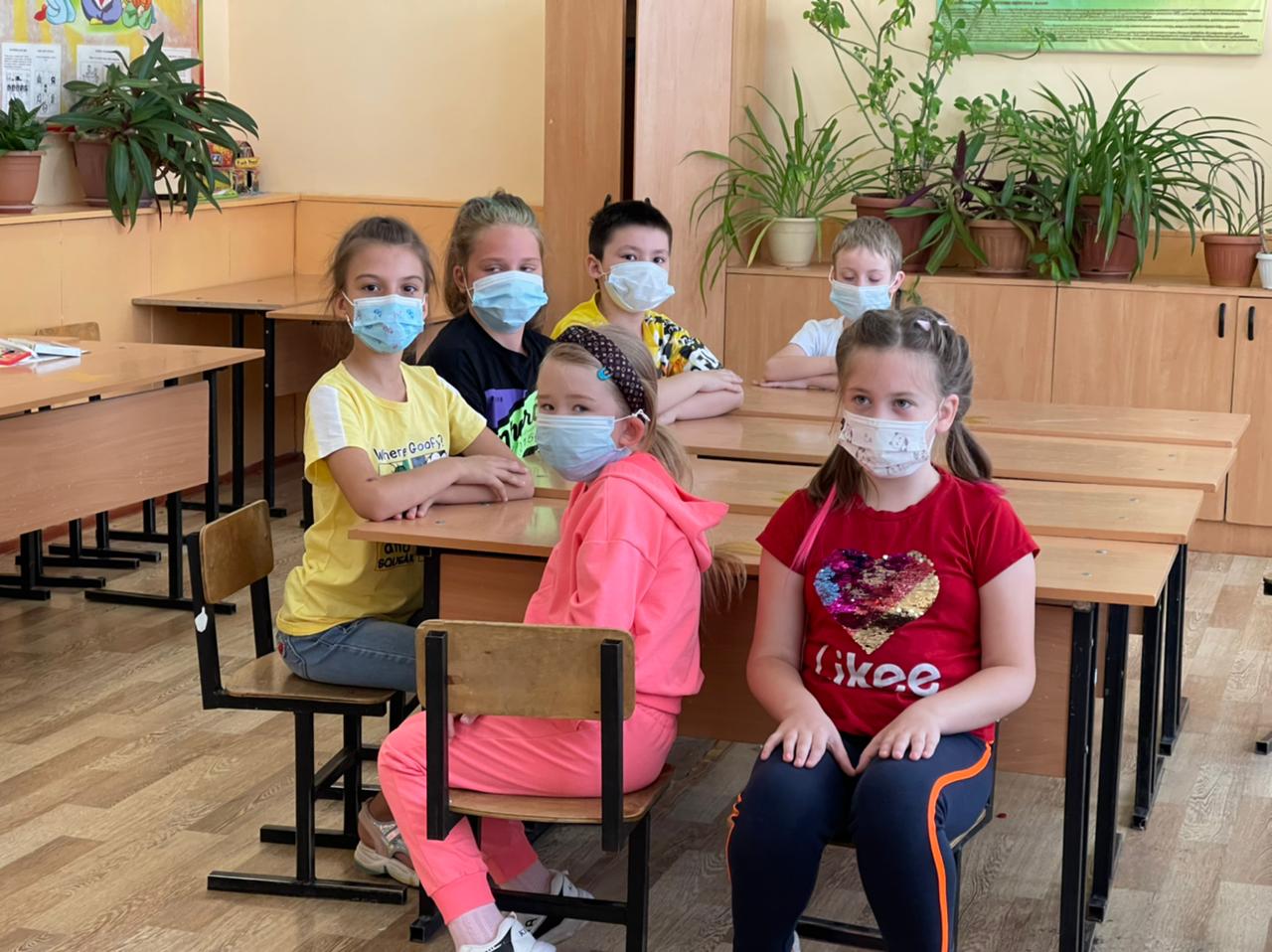 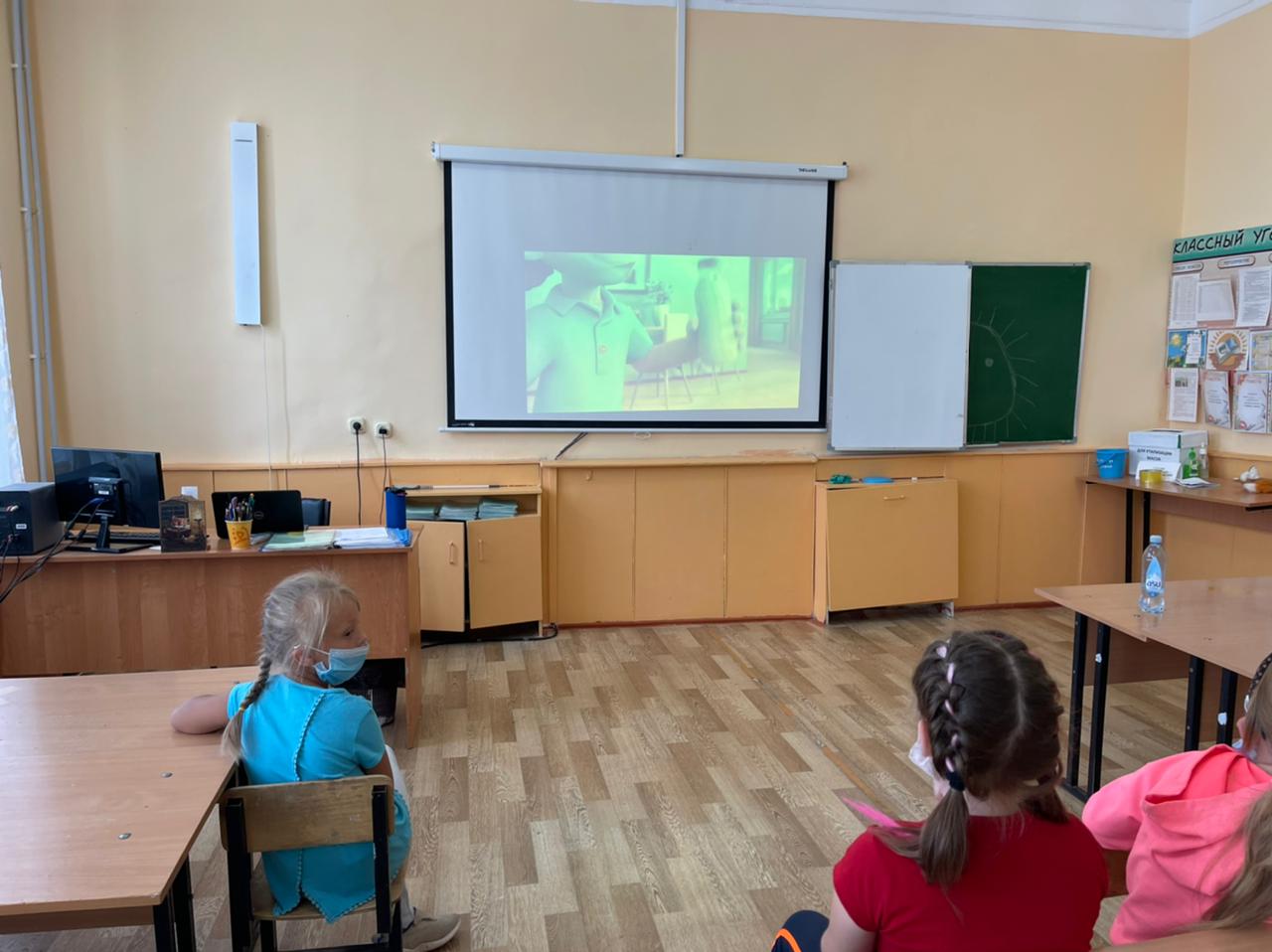 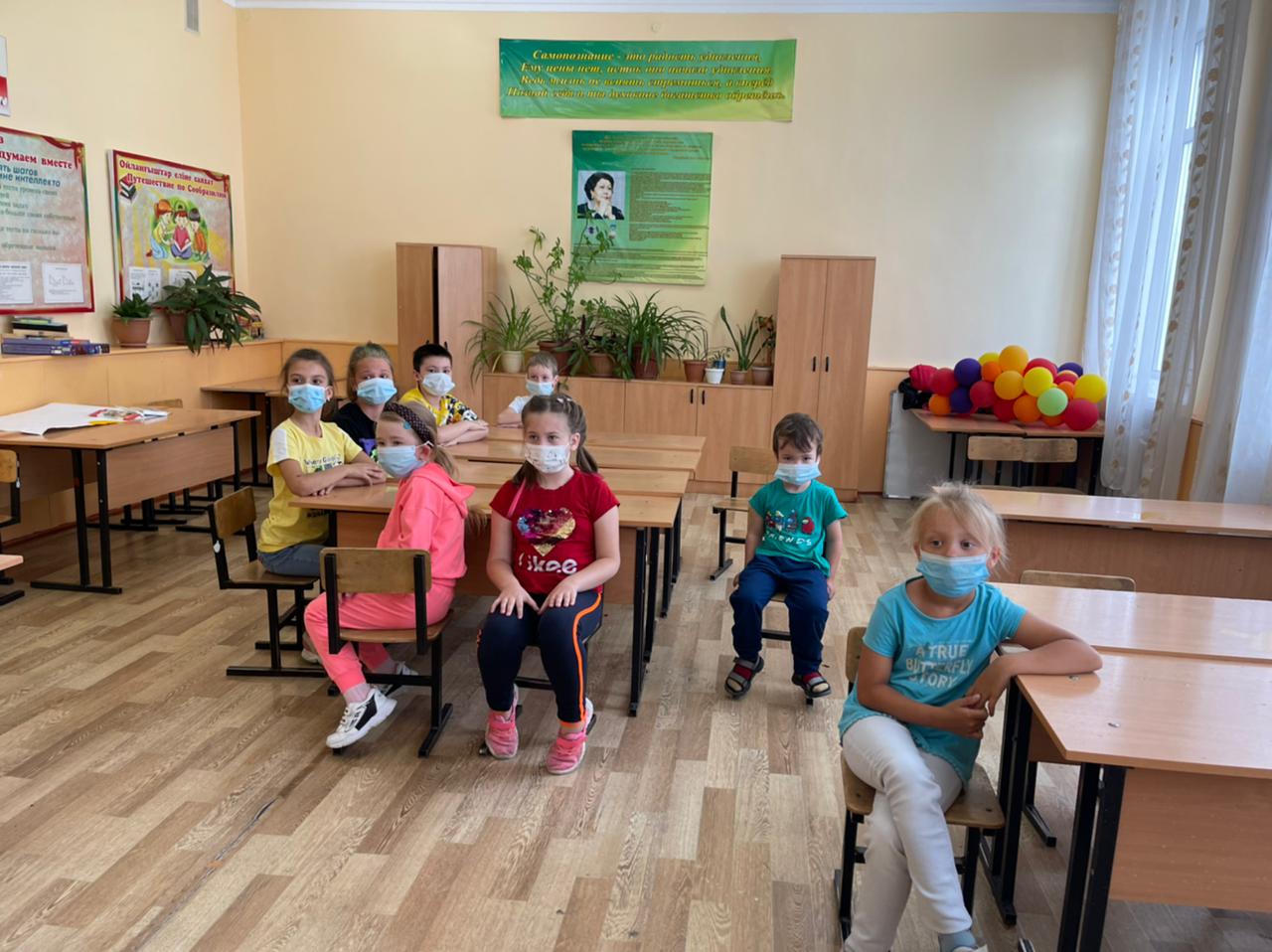 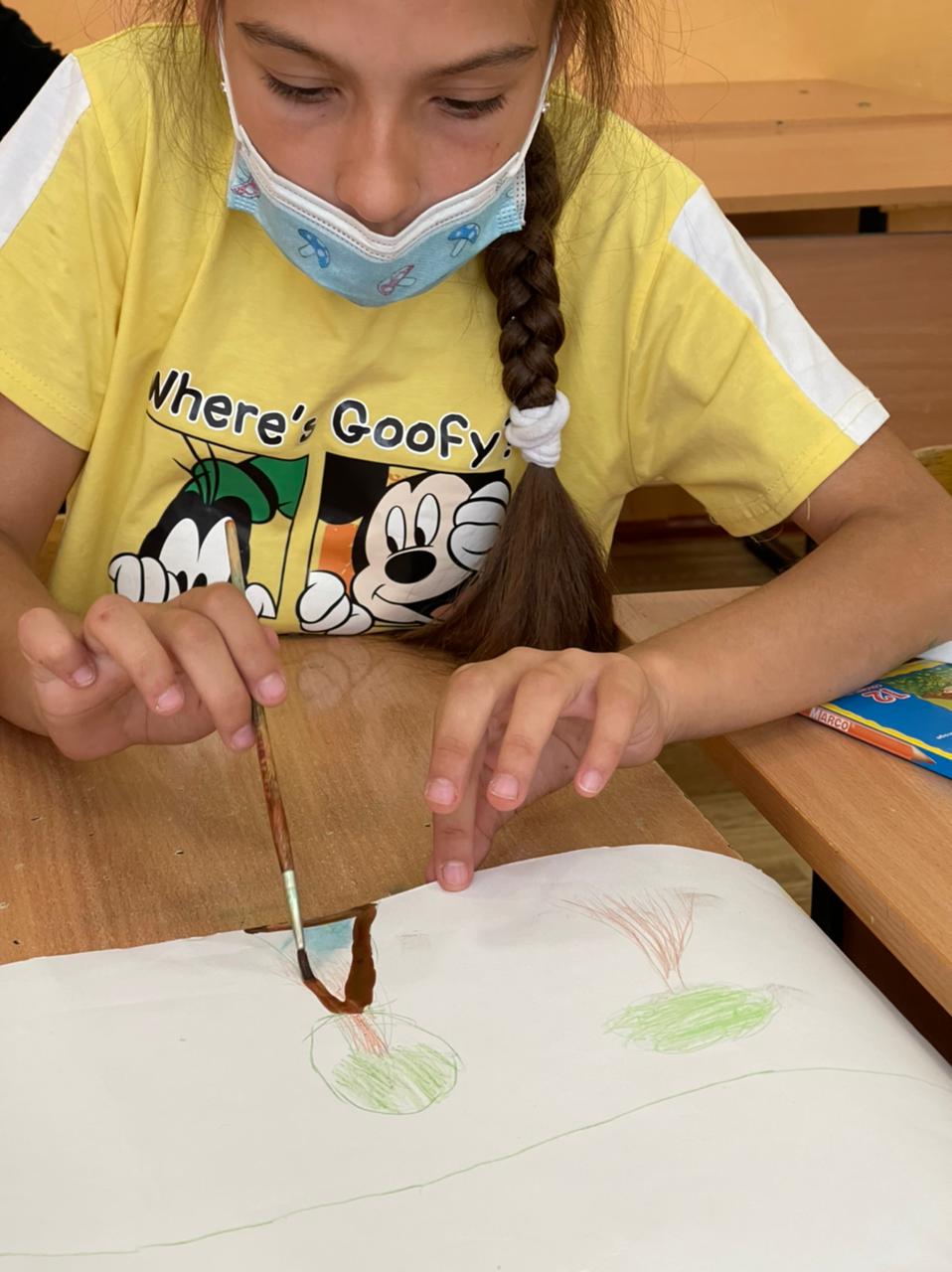 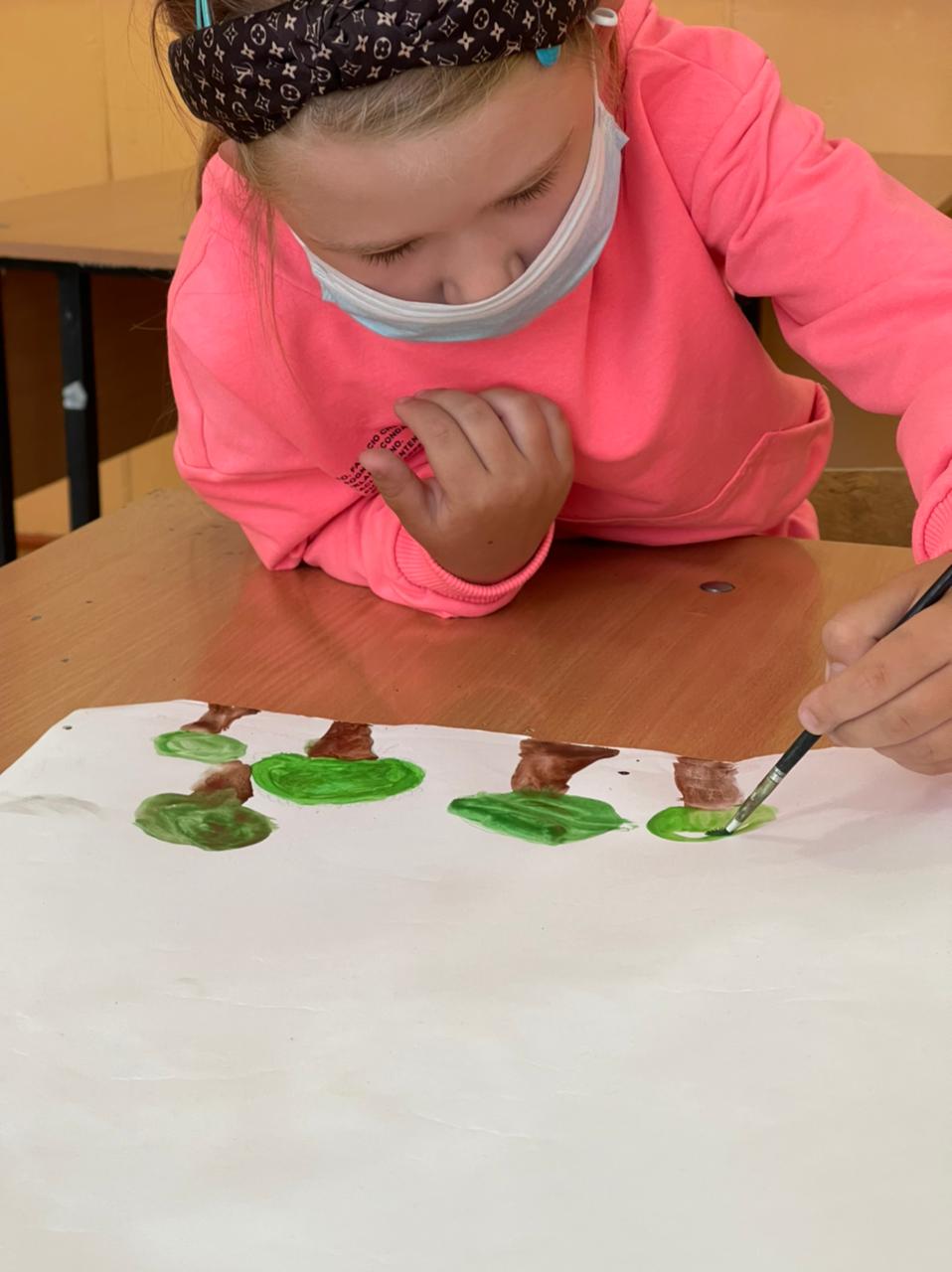 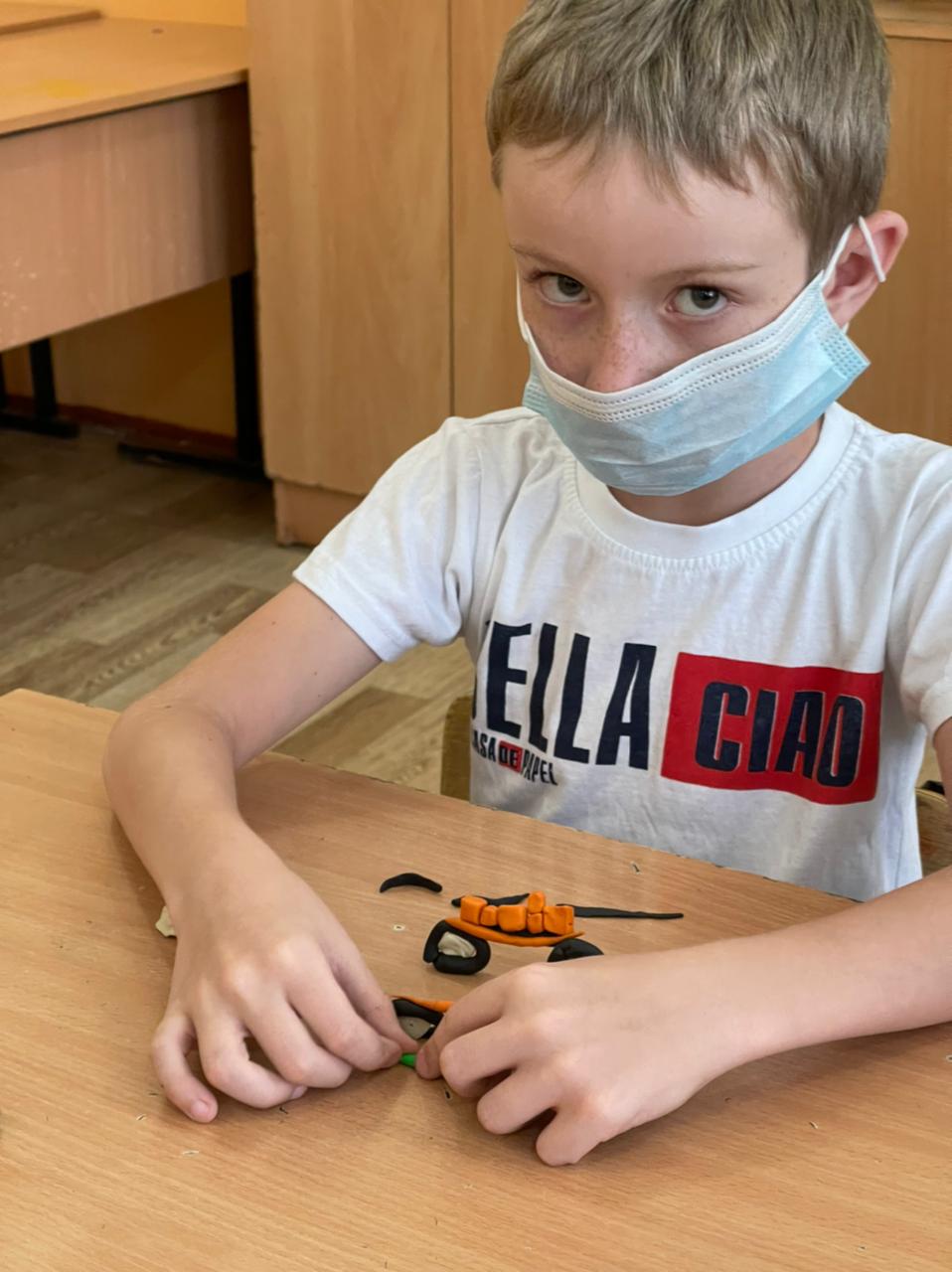 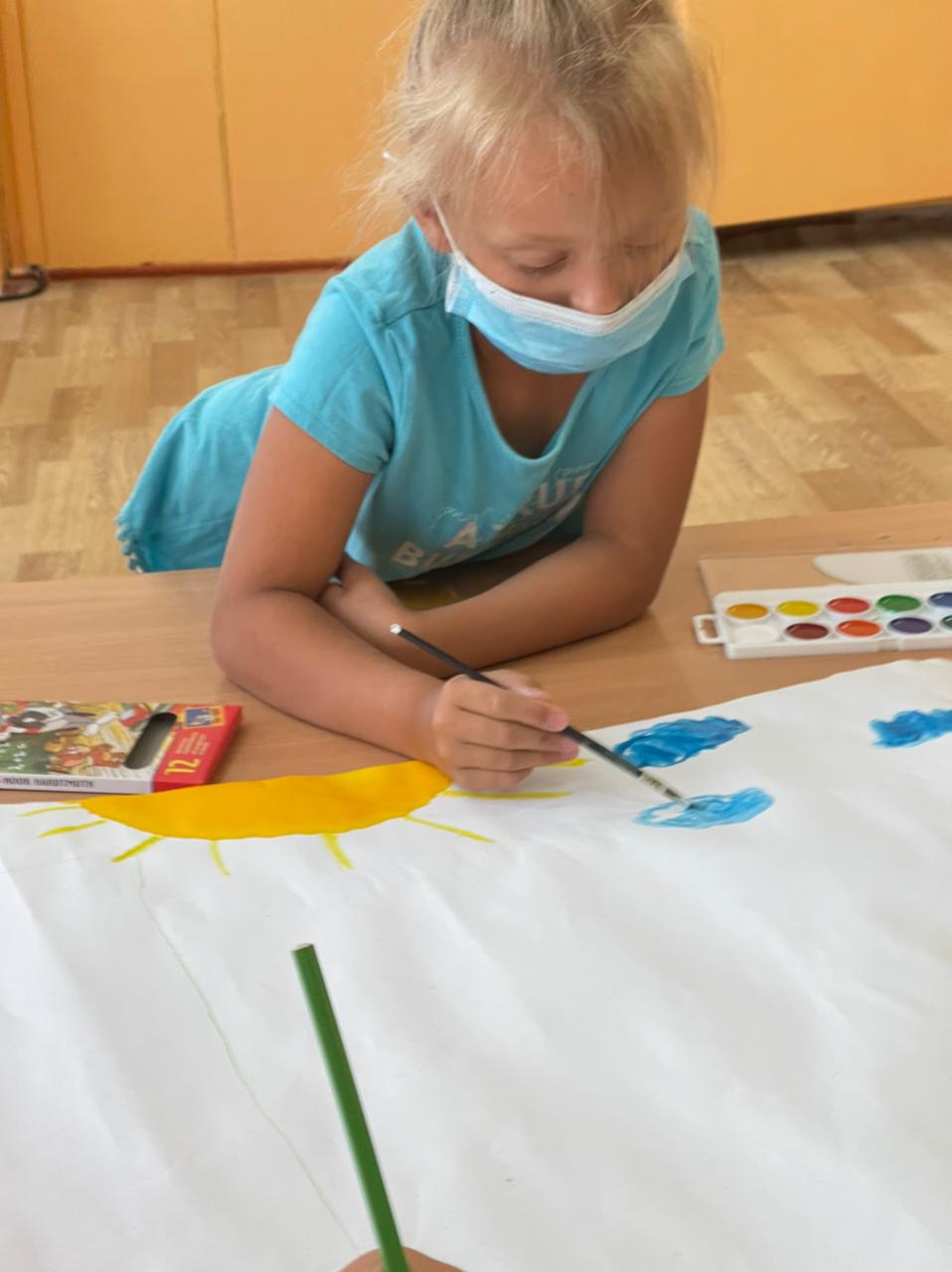 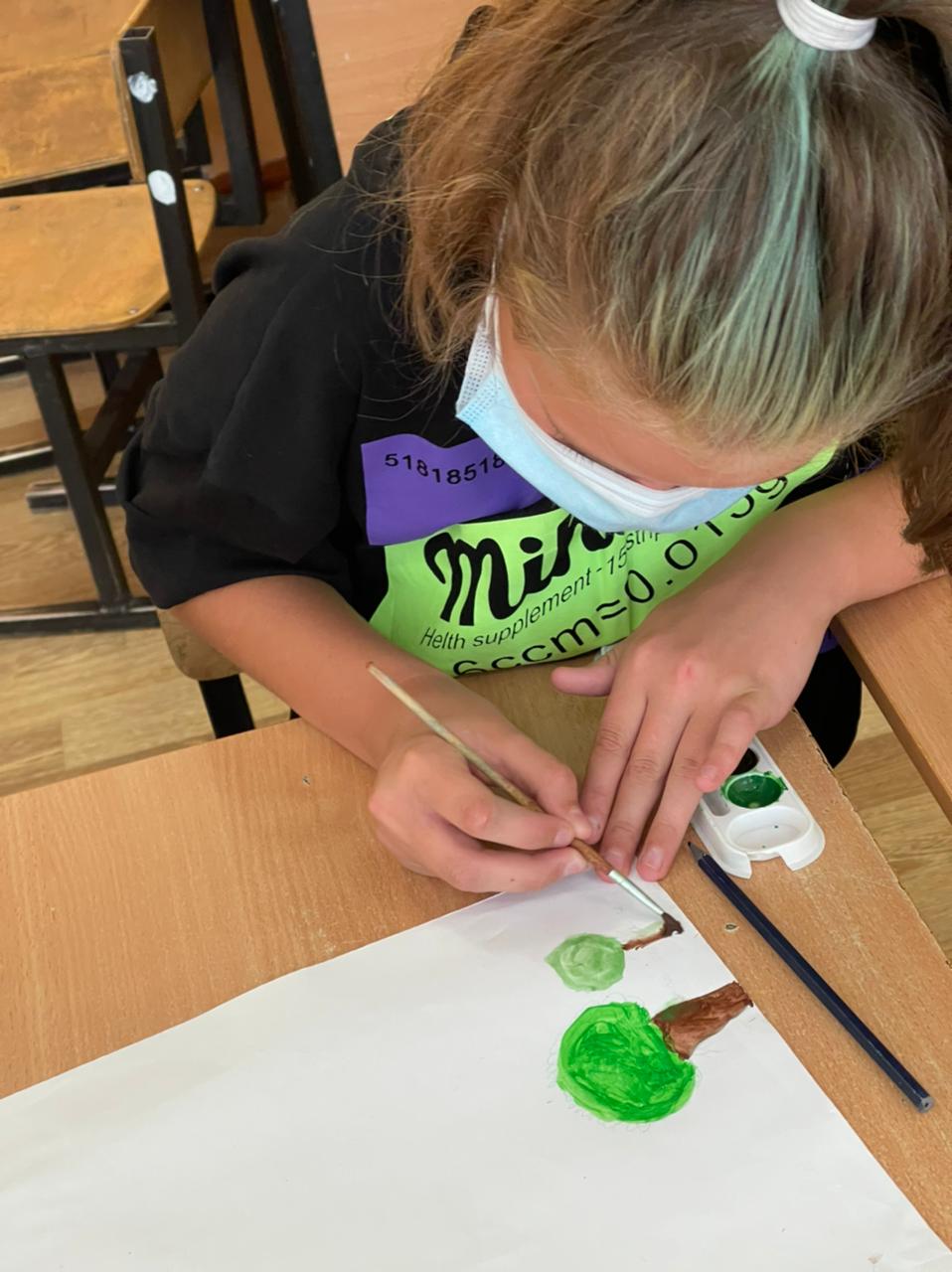 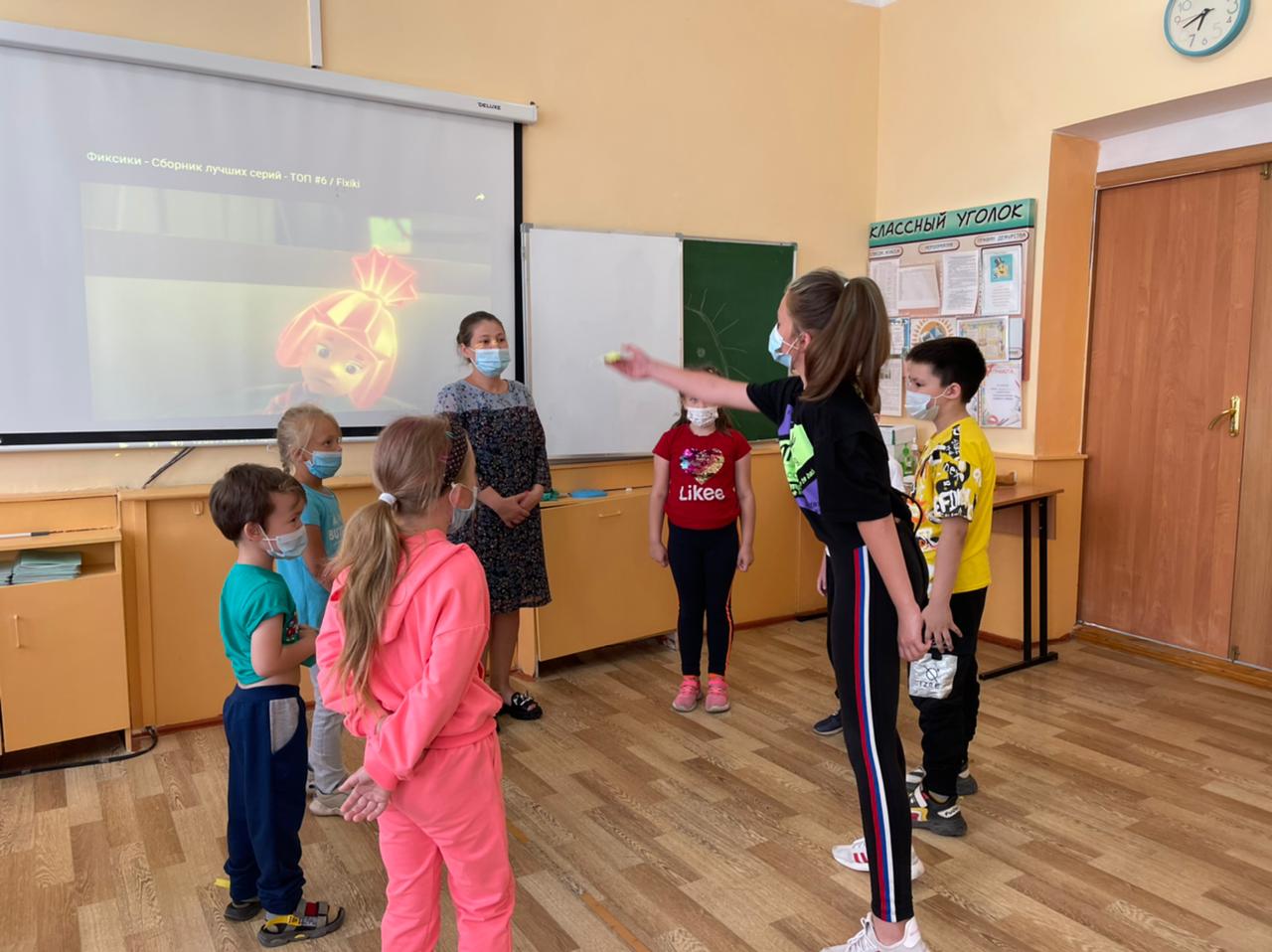 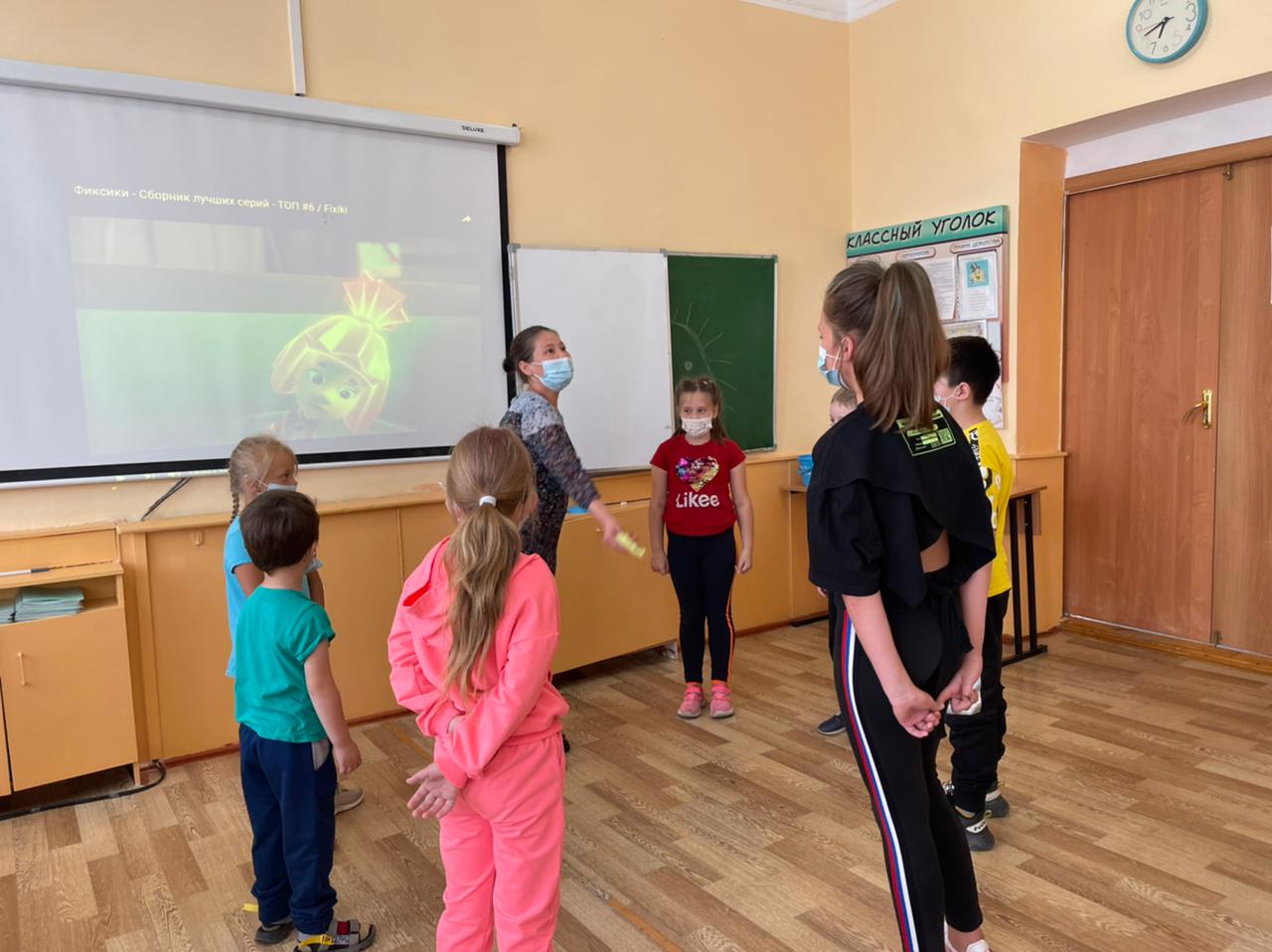 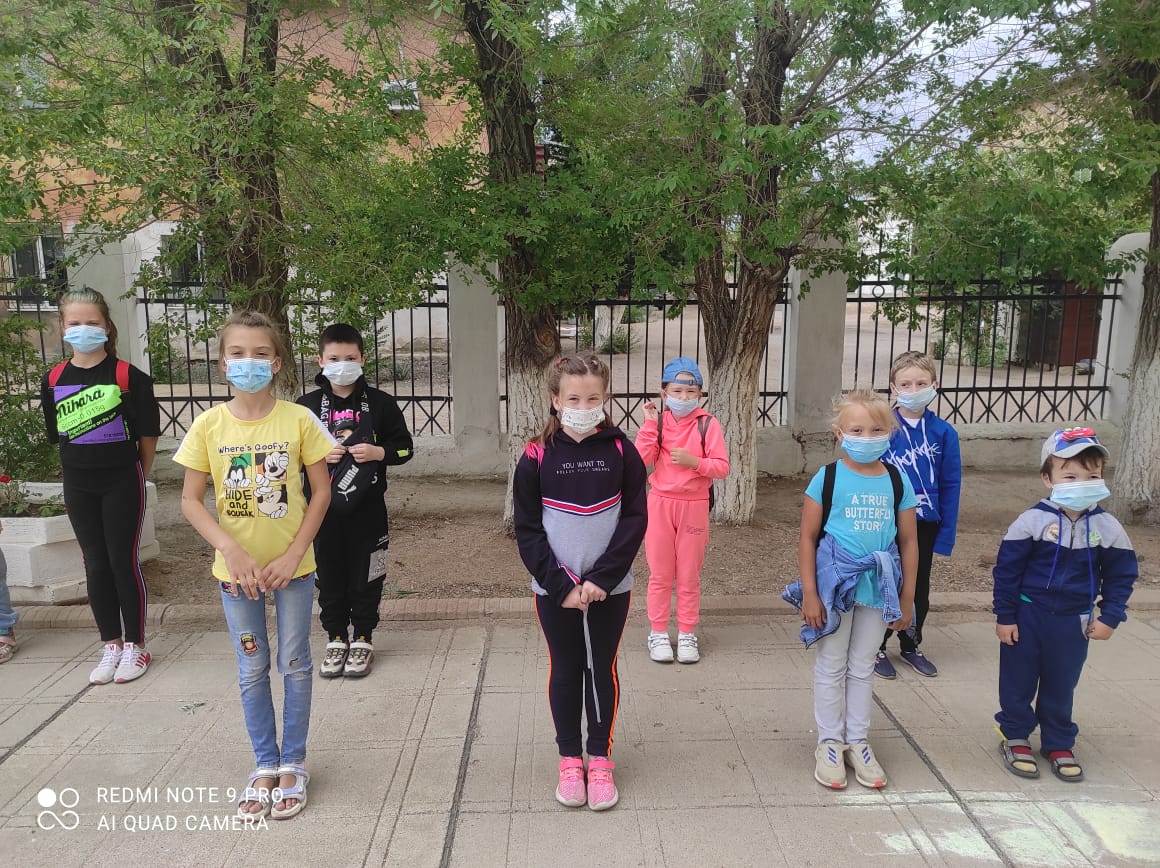 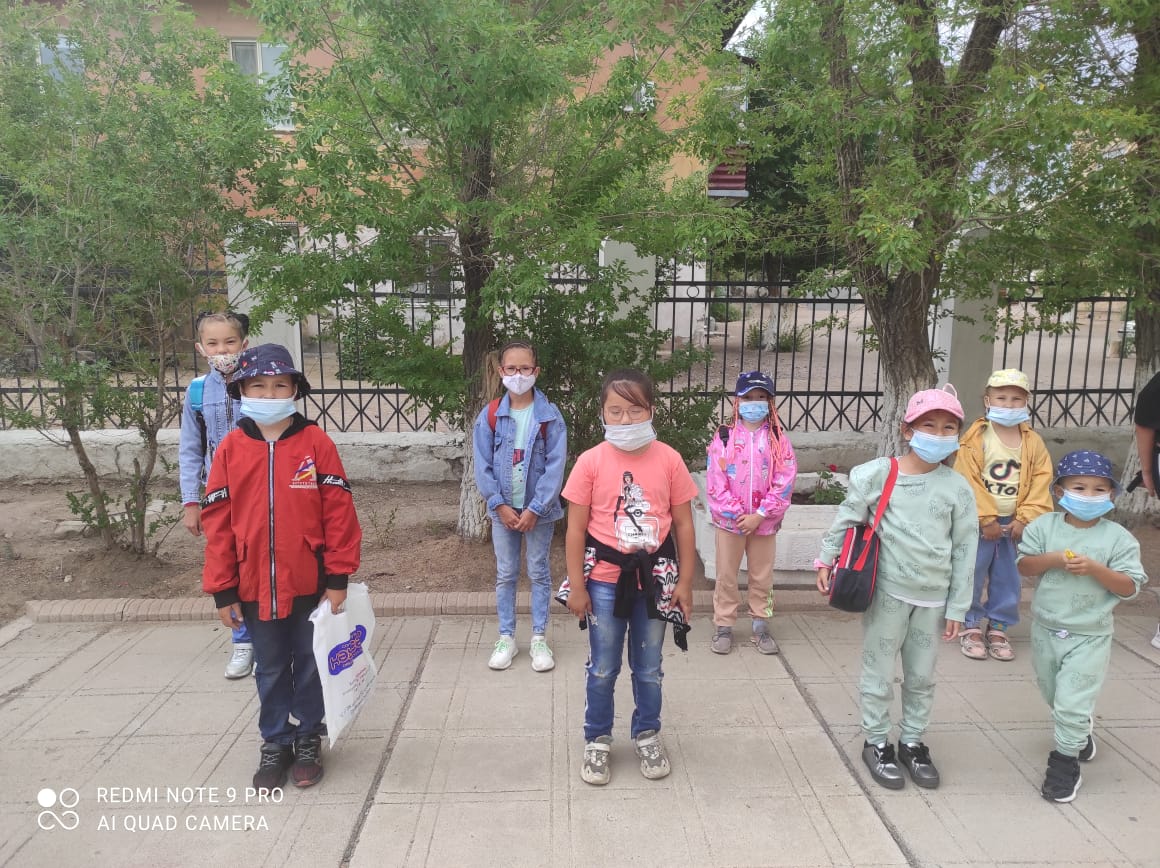 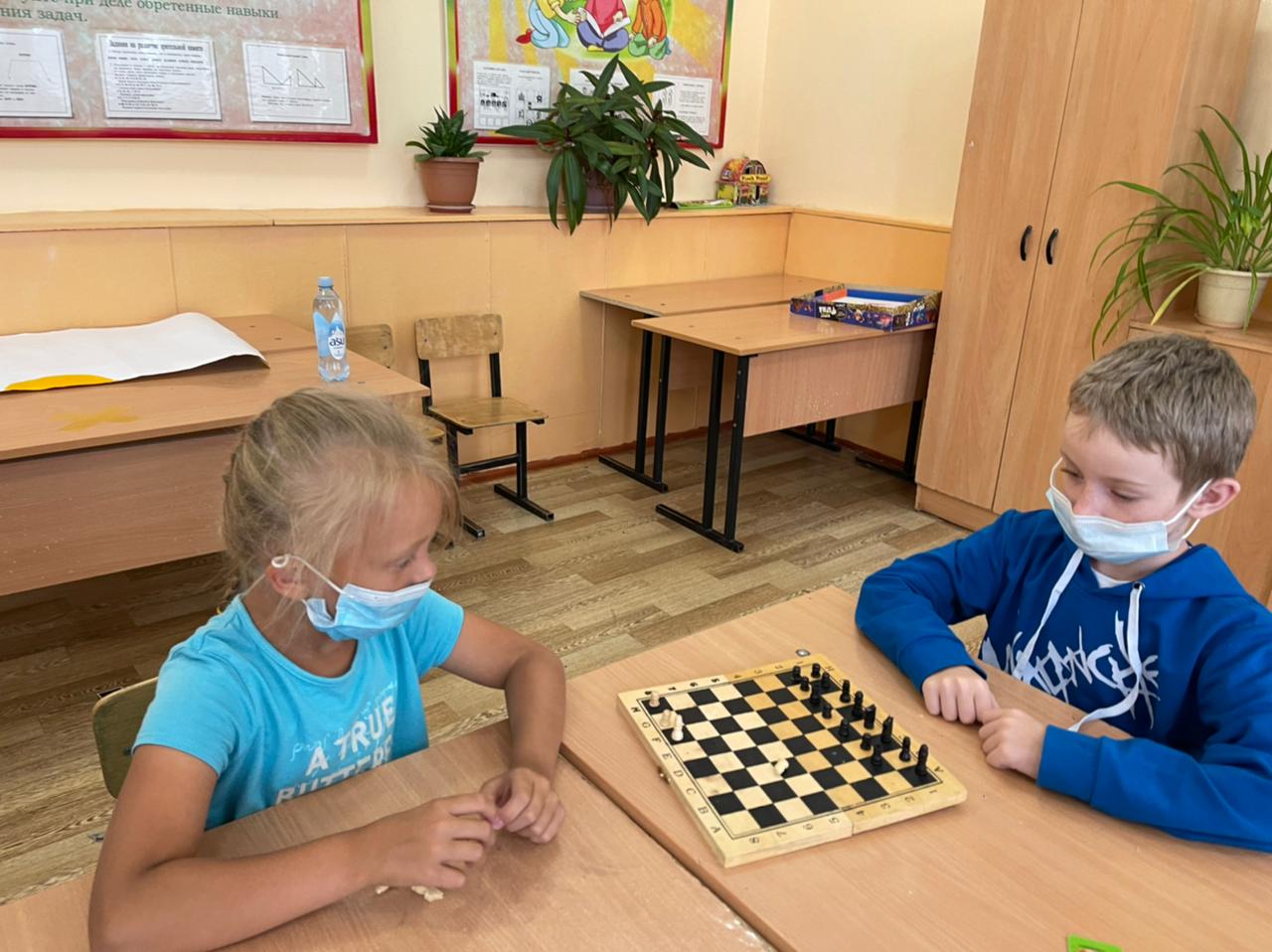 